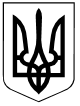 ЧЕРКАСЬКА ОБЛАСНА РАДАР І Ш Е Н Н Я21.06.2024                                                                                     № 24-33/VIIIПро зміну типу та найменування КОМУНАЛЬНОГО ЗАКЛАДУ „КАНІВСЬКА САНАТОРНА ШКОЛА ЧЕРКАСЬКОЇ ОБЛАСНОЇ РАДИ“Відповідно до пункту 20 частини першої статті 43, статті 60 Закону України „Про місцеве самоврядування в Україні“, статті 12 Закону України „Про освіту“, статей 32, 34, 35, підпункту 8 пункту 3 розділу X „Прикінцеві та перехідні положення“ Закону України „Про повну загальну середню освіту“, статті 16 Закону України „Про державну реєстрацію юридичних осіб, фізичних осіб-підприємців та громадських формувань“, частин першої, третьої статті 90 Цивільного кодексу України, враховуючи рішення обласної ради від 26.11.2021 № 9-16/VIІІ „Про Перелік суб’єктів господарювання та об’єктів спільної власності територіальних громад сіл, селищ, міст Черкаської області“, погодження Міністерства освіти і науки України від 16.05.2024
№ 1/8568-24, обласна рада вирішила:1. Змінити тип та найменування КОМУНАЛЬНОГО ЗАКЛАДУ „КАНІВСЬКА САНАТОРНА ШКОЛА ЧЕРКАСЬКОЇ ОБЛАСНОЇ РАДИ“ на КОМУНАЛЬНИЙ ЗАКЛАД „КАНІВСЬКИЙ АКАДЕМІЧНИЙ ЛІЦЕЙ „ГАРМОНІЯ“ ЧЕРКАСЬКОЇ ОБЛАСНОЇ РАДИ“.2. Встановити, що на час перехідного періоду до 1 липня 2025 року в КОМУНАЛЬНОМУ ЗАКЛАДІ „КАНІВСЬКИЙ АКАДЕМІЧНИЙ ЛІЦЕЙ „ГАРМОНІЯ“ ЧЕРКАСЬКОЇ ОБЛАСНОЇ РАДИ“ функціонують класи санаторного типу та класи ліцею.3. Управлінню освіти і науки Черкаської обласної державної адміністрації розробити проєкт Статуту КОМУНАЛЬНОГО ЗАКЛАДУ „КАНІВСЬКИЙ АКАДЕМІЧНИЙ ЛІЦЕЙ „ГАРМОНІЯ“ ЧЕРКАСЬКОЇ ОБЛАСНОЇ РАДИ“ та подати його на затвердження в установленому порядку.4. Управлінню об’єктами спільної власності територіальних громад області виконавчого апарату обласної ради підготувати проект рішення про внесення змін до Переліку суб’єктів господарювання та об’єктів спільної власності територіальних громад сіл, селищ, міст Черкаської області.5. Контроль за виконанням цього рішення покласти на постійні комісії обласної ради з питань комунальної власності, підприємництва та регуляторної політики та з питань освіти, науки, культури, молодіжної політики та спорту.Голова								Анатолій ПІДГОРНИЙ